КАРТОТЕКА ИГР И УПРАЖНЕНИЙ ПО ТЕМЕ« ДОМАШНИЕ   ЖИВОТНЫЕ»Составитель:  воспитательСкакун Елена ВикторовнаСОДЕРЖАНИЕДИДАКТИЧЕСКИЕ ИГРЫ  ПО ТЕМЕ «ДОМАШНИЕ ЖИВОТНЫЕ»ДЕТИ 3 – 5 ЛЕТДидактические игры для младшего возраста.Узнайте животного по описанию.Цель: совершенствовать знания детей о домашних животных; учить находить картинки по описанию; развивать внимательность, память, мышление.Материал: предметные картинки с домашними животными.Ход игры:Воспитатель предлагает детям найти то животное, которое он опишет.Воспитатель. Это животное имеет голову, ушки, острые зубы, туловище, ноги, хвост. Она охраняет дом, любит грызть кости.Ребенок выходит и находит картинку с собакой, показывает ее детям, а дети знаками отвечают: согласны они или нет.Кто что ест.Цель: закреплять знания детей о домашних животных (что они едят) развивать мышление, внимание, память, воспитывать желание заботиться о домашних животных.Материал: предметные картинки с изображением домашних животных и пищи для них.Ход игры:Воспитатель предлагает детям «покормить» животных во дворе у бабушки. Воспитатель вызывает детей парами. Один ребенок называет животное и выставляет его, а второй - ищет для нее пищу, ставит картину рядом с животным.Кто как кричит.Цель: развивать умение детей узнавать голоса животных; воспитывать желание заботиться о животных.Материал: набор игрушек «Домашние животные».Ход игрыВоспитатель выставляет игрушки на стол, спрашивает: кто это, где живет, как кричит.Животные  и их малыши.Цель: учить детей находить малышей домашних животных и называть их; развивать память, речь, внимание.Материал: серия картинок «Домашние животные с малышами».Ход игрыВоспитатель предлагает детям помочь домашним животными. Необходимо найти малышей, которые потерялись. Дети работают парами.Один ребенок берет животное, второй ищет. Дети должны назвать животное и его детеныша.Кто где стоит.Цель: учить детей ориентироваться в пространстве; понимать понятие «влево», «вправо», «у», «перед», «за», «наверху»; развивать мышление, память.Материал: картинки с изображением домашних животных, дом.Ход игры:Воспитатель показывает картинки с изображением животных и их детенышей и предлагает детям назвать их (собака и щенок, кошка и котенок, корова и теленок т.п.). Картинки выставляются на подставку, в том же порядке, в котором показываются. После этого, показывая, например, на кошку, воспитатель спрашивает: «Кто стоит рядом с ней?» Дети отвечают.Игра продолжается, пока дети не назовут всех животных и их детенышей.Дидактические игры для среднего возрастаКто как кричитЦель: образование глаголов от звукоподражательных слов.Наглядный материал: предметные картинки с изображением кошки, поросят, утят, лягушек, кур.Ход игры:Вспомните, как подает голос поросенокХрю – хрюЧто он делает?ХрюкаетКак подает голос котенок?Мяукает?Можно использовать стихотворение Чуковского «Путаница»Какая бывает собака?Можно попросить ребенка представить себе собаку и рассказать о ней как можно больше: какая у нее шерсть, что она любит есть, какой формы у нее хвост и ушки, какой у нее характер и т.д. Дети называют предложения по очереди. 
Другие темы:  "Какая бывает корова?" и т.п. Курочка - рябушечкаЦель игры. Учить детей соотносить глагол с обстоятельствами места, причины (куда? зачем?) и образовывать глагол звукоподражанием (пищать). Ход: Дети выбирают Курочку-Рябушечку, остальные исполняют роль цыплят. Ку рочке  на голову надевают шапку. По сигналу водящего начинается диалог.  - Курочка-Рябушечка, Куда идешь?  - На речку. - Курочка-Рябушечка, Зачем идешь?  - За водой. - Курочка-Рябушечка, Зачем тебе вода? - Цыплят поить. Они пить хотят. На всю улицу пищат - Пи-пи-пи! На слова "На всю улицу пищат" дети- цыплята убегают от курочки и пищат: "Пи-пи-пи". Если курочка ловит кого-то, то она произносит: "Иди к колодцу пить водицу". Пойманные дети выходят из игры. Дидактическая игра «Назови семью»Цель: закрепить знания детей о домашних животных и их детенышах.Он – кот, она – кошка, детеныш (и) – котенок (котята).Он – конь, она – лошадь, детеныш (и) – жеребенок (жеребята).Дидактическая игра «Кто кем был»Цель: расширять и активизировать словарный запас. Учить образовывать форму творительного падежа имен существительных. Закреплять название детенышей животных.Материал: предметные картинки с изображением взрослых домашних животных и их детенышей.- Кем был бык? – Бык был теленком.- Кем был пес? – Пес был щенком.Дидактическая игра «Отгадай, кто это?»Цель: учить подбирать предмет к действию.(Взрослый загадывает загадку, а ребенок её отгадывает.)Сторожит, грызет, лает? - … .Хрюкает, роет? - … .Ржет, бегает, скачет? - … .Мяукает, лакает, царапается? - … .Мычит, жуёт, ходит? - … .(Затем аналогичные загадки загадывает ребенок.) «Кто нас зовет»Цели: Развитие слухового внимания.Активизация словаря по теме.Образование уменьшительной формы существительных в ед. ч.В – 1. У воспитателя игрушки домашних животных и их детенышей, воспитатель закрывает игрушки ширмой, произносит звукоподражание за взрослого животного или за детеныша, дети угадывают, кто позвал.В – 2. У детей изображения детенышей, а у воспитателя взрослые животные. Воспитатель показывает картинку, дети, у которых детеныши этого животного, «откликаются».В – 3. Детям раздаются изображения животных и детенышей, воспитатель показывает большой или маленький круг, дети произносят соответствующее звукоподражание.«Какую пользу приношу»Цель: закрепить знания о домашних животных, какую пользу они приносят человеку. Ход игры:Воспитатель называет домашнее животное, дети должны сказать, какую они приносят пользу. Правильно ответившему ребенку дается фишка. В конце игры фишки подсчитываются, называется победитель. ДЕТИ 5 – 7 ЛЕТДидактические игры для старшего возрастаКто что любит.Всыпем зерен петушку, бросим косточку Дружку,Кролику — листок капусты, а корове — травкиМышке мы оставим корку, пойло вынесем теленку.Сварим каши всем цыплятам, яблоко дадим ежатам,Отнесем овса коню, нарвем овцам лебеду.Молока дадим мы кошке, купим шоколад Алешке.Кто как голос подает?Лает громко пес лохматый, во дворе свистят ребята,Жук над головой жужжит, телка рыжая мычит,Прочирикал воробей песенку про сто червей.Промурлыкал в кресле кот, а в лесу медведь ревет.Квакает в лесу лягушка, на суку кричит кукушка,В луже хрюкает свинья, собралась ее семья.   Кукарекает петух, в дудочку дудит пастух.   Конь неудержимо ржет, рыба голос бережет.   На лугу мычит корова, воет волк в овраге строго,  Белый гусь гогочет, Оленька хохочет.У кого кто естьУ верблюда есть горбатый верблюжонок.У серой мышки — маленький мышонок.У кошки — пушистые котята,У белки — рыжие бельчата.У крольчихи — пуховые крольчата,У собаки — шаловливые щенята,У коровы — ласковый теленок,У свиньи — веселый поросенок,У лошади есть жеребенок,У козы — смешной козленок,У овцы — кудрявые ягнята,А у мамы — конопатые ребята.Дидактическая игра «Назови семью».Он — кот, она — кошка, детеныш(и) — котенок (котята).Он — конь, она — лошадь, детеныш(и) — жеребенок, (жеребята).Дидактическая игра «Кто, где живет»Корова живет в коровнике, свинья — в свинарнике, лошадь —... , (собака).Дидактическая игра «Отгадай, кто это?»(Взрослый загадывает загадку, а ребенок ее отгадывает),Сторожит, грызет, лает? — ....Хрюкает, роет? — ....Ржет, бегает, скачет? — ....Мяукает, лакает, царапается? — ....Мычит, жует, ходит? — ....(Затем аналогичные загадки загадывает ребенок.)Упражнение в понимании функции суффиксов в словообразовании «Два брата Ик и Ищ».Стоял дом. В нем жил кот. У кота был рот, нос, хвост, усы, глаза. Но вот однажды к дому кота пришли два брата — звали одного Ик, а другого — Ищ. Ик был маленький и ласковый, он превратил дом в домик. А Ищ был очень большой, он превратил дом в домище. В домике стал жить котик, а в домище — котище. У котика был ротик, носик, лобик, хвостик, усики, глазки. А у кота был ротище, носище, лбище, хвостище, усищи и глазищи. (Обратить внимание ребенка на то, что если в слове слышится ик, значит предмет маленький, а если в слове слышится ищ, то значит предмет большой.)Подобрать как можно больше действий к предмету: кошка — лакает, мяукает, царапается, мурлыкает, ласкается, облизывается ... ; собака — сторожит, лает, кусает, охраняет, бросается, ласкается, воет, бегает ... .Дидактическая игра «Чей хвост, чье туловище, чья голова, чьи уши?» (образование притяжательных прилагательных).Хвост (чей?) — кошачий ... .Туловище (чье?) — кошачье ... .Голова (чья?) — кошачья ... .СЛОВЕСНЫЕ ИГРЫ, ИГРЫ ДЛЯ РАЗВИТИЯ РЕЧИ ПО ТЕМЕ «ДОМАШНИЕ ЖИВОТНЫЕ »ДЕТИ 3 – 5 ЛЕТ «Давай познакомимся» Цель: уточнить и расширить словарь ребенка по теме.Оборудование: игрушка, изображающая домашнего животного в мешке (кошка, собака, корова, лошадь).Ход. Взрослый с таинственным видом показывает ребенку мешок и говорит, что там находится тот, кто хочет с ним познакомиться. Затем достает игрушку, например собаку, и беседует с малышом о ней. Взрослый активизирует речь ребенка вопросами: «Кто это? Какие части тела у нее есть? Покажи хвост, уши, спинку, голову. Какого цвета шерсть у собаки? Чем питается? Как называется детеныш собаки? Как она кричит? Что умеет делать? Где живет?» Если ребенок затрудняется при ответе на вопросы, взрослый ему помогает. Взрослый должен объяснить ребенку, что собака – это домашнее животное, гак как она живет рядом с человеком и человек заботится о ней. Аналогично проводится беседа о кошке, корове и лошади. «Кто как кричит?» Цель: научить ребенка узнавать животного по звукоподражанию, закрепить и активизировать словарь по теме.Оборудование: мяч.Ход: Взрослый воспроизводит звуки, характерные для какого-либо домашнего животного, и бросает мяч ребенку. Тот называет это животное и возвращает мяч: «Мяу-мяу» (кошка). «Гав-гав» (собака), "Му-му" (корова). «Иго-го» (лошадь). «Помоги маме найти своих детенышей» Цель: закрепить словарь существительных по теме, формировать навык образования существительных с уменьшительно-ласкательными суффиксами.Оборудование: картинки с изображением домашних животных и их детенышей.Ход. Взрослый раскладывает на столе картинки с изображением детенышей, себе же оставляет изображения взрослых животных. Взрослый показывает ребенку картинку, например, собаки и говорит: «Собачка плачет, она потеряла своих детей. Кто ее дети? Покажи и назови». Ребенок ищет подходящую картинку и называет детенышей собаки. Если ребенок затрудняется, взрослый помогает ему. Игра продолжается до тех пор, пока все мамы не найдут своих детенышей. «Назови ласково» Цель: образовывать существительные с уменьшительно-ласкательными суффиксами.Оборудование: картинка, изображающая какое-либо домашнее животное и его детеныша.Ход. Взрослый просит ребенка назвать животное (например, корова), его детеныша (теленок), показать на картинке части тела коровы, активизируя его речь вопросами: «Что ты показал? (хвост). А как назвать ласково хвост у маленького теленка? (хвостик)». Аналогично рассматриваются: голова – головушка, нога – ножка, рога – рожки, копыто – копытце, ухо -ушко, глаз – глазик. «Один—много» с домашними животными и их детенышамикошка – кошки             собака – собакикорова – коровы          лошадь – лошадикотенок – котята          щенок – щенкителенок – телята          жеребенок – жеребята«Кто где спрятался?»Цель: сформировать понимание некоторых предлогов, активизировать речьОборудование: игрушечная кошечка или собачка.Ход. Взрослый прячет кошку или собачку на стул, под кровать, за дверь, около шкафа и т. д. и просит ребенка найти ее. После того как ребенок находит игрушку, взрослый спрашивает: «Куда спряталась собачка?» (Под стол) «Правильно. Собачка под столом». Взрослый выделяет предлог голосом. Затем взрослый предлагает ребенку спрятать игрушку, а сам ищет ее, активизирует речь ребенка вопросом: «Куда ты спрятал собачку?» Безречевому ребенку предлагают спрятать игрушку в какое-то место. После того как он выполнит инструкцию, взрослый расскажет, где игрушка, выделяя предлог голосом. «Разрезные картинки» Цель: научить составлять целое из трех и четырех частей, активизировать речь в ходе работы и после ее выполнения.Оборудование: разрезные картинки «Конура» (дна вертикальны: роил), «Конюшни» (вертикальный и горизонтальный разрезы).Ход. Ребенку предлагают сложить конуру (конюшню). В ходе работы и после ее выполнения активизируют речь ребенка вопросами: «Что ты нашел сначала? Что потом? Кто живет в конуре (конюшне)?»ДЕТИ 5 – 7 ЛЕТУзнай домашних животных:Воспитатель: Я буду называть разных животных. Когда услышите название домашнего животного (дикого животного, птицы, взрослого животного, детеныша), надо хлопнуть в ладоши (подпрыгнуть, присесть, поднять руки, свистнуть, крикнуть, квакнуть и т. д.). Старшим дошкольникам можно называть все слова подряд. бизон, сарай, овца.синица, гусь, кролик;лошадь, тигр, енот, медведь;баран, лось, теленок, белка;жираф, курица, коза;утка, селезень, журавль;петух, индюк, куропатка;лиса, собака, обезьяна, заяц;слон, корова, рысь;жеребенок, кошка, мышка;свинья, кабан, землеройка;крот, ягненок, уж;цыпленок, волк, козленок;Назови детенышей.Задачи: Закрепить знание детей о домашних животных, о их детенышах. Развивать память.Описание:У гусыни -…   утки - …..  индюшки - ..  собаки - …лошади - …свиньи -….крольчихи - …Назови «Маму» и «Папу»Задачи: Учить сопоставлять по однокоренным словам (индюк - индюшонок), а так же расширять словарный запас (собака - щенок) развивать наблюдательность, память.Описание:Теленка, жеребенка, щенка, котенка, цыпленка, индюшонка, гусенка, утенка…Кто чем питается?Задачи: Расширить знания детей о домашних животных, учить анализировать – где живет, что растет, кто кормит,  или где находит пищу.Описание:Зерно? (лошадь, курица)Сено?  Овощи? Мясо?Ответь, кто может быть?Задачи: Учить детей по признакам делать умозаключения, группировать животных по характеру, развивать наблюдательность, память.Описание:Бодливым, рогатым, упрямым, пушистым, гладким, свирепым, неуклюжим, прожорливым?Что общего и чем отличаются?Задачи: Учить определять признаки по внешнему виду, домашние – дикие, по величине, среде обитания.Описание:Собака – волк, корова – коза, курица – утки?« Найди маму». Цель: Совершенствование грамматического строя речи, обучение употреблению существительных с суффиксами: -онок-, -енок-, -am-, -ят-. Увеличение словарного запаса по теме. Развитие зрительного внимания.Ход:Воспитатель помещает на магнитную доску вырезанные по контуру изображения курицы, утки, гусыни и их птенцов по одному и группами и предлагает детям помочь птенцам найти их мам. Дети собирают вместе изображения курицы, цыпленка и цыплят и комментируют:— Это курица. У нее цыпленок и цыплята. И т. п.«Накормим животных»Цель: Развитие зрительного внимания. Расширение словарного запаса по теме, совершенствование грамматического строя речи, употребление существительных в дательном падеже.Ход:На наборном полотне стоят картинки с изображениями коровы с теленком, лошади с жеребенком, кошки с котенком и собаки со щенком. Отдельно стоят картинки с изображениями яслей с сеном, торбы с овсом, миски с молоком, косточки с кусочком мяса. Сначала воспитатель просит детей назвать картинки с изображениями животных и их детенышей, потом сам называет картинки с угощением для животных и предлагает детям подумать, кому,  что они дадут. Дети ставят картинки с угощением под картинки с изображениями животных и составляют предложения:Я дам сено корове с теленком.Я дам овес лошади с жеребенком. И т. п.ИГРЫ ДЛЯ РАЗВИТИЯ ФОНЕМАТИЧЕСКОГО СЛУХА ПО ТЕМЕ « ДОМАШНИЕ ЖИВОТНЫЕ»ДЕТИ 3 – 5 ЛЕТ«Кто сказал «Мяу?»Цель: совершенствовать умение различать на слух голоса домашних животных.Материал: магнитофон, аудиозапись со звуками голосов домашних животных. Педагог включает аудиозапись со звуками голосов домашних животных. Дети должны услышать и назвать, кому из домашних животных принадлежит голос.«Угадай по голосу»Цель: способствовать развитию слухового восприятия.Описание: дети встают в круг. Одному из детей предлагают встать в центр и закрыть глаза. Остальные дети имитируют голос какого – либо животного.«Угадай, кто кричит»Цель.  Воспитание у детей умения сосредоточивать слуховое внимание. Учить детей определять игрушку по звукоподражанию.Подготовительная работа.  Подготовить озвученные игрушки, изображающие знакомых детям домашних животных: корову, собаку, козу, кошку и др. Краткое описание:Взрослый достает приготовленные игрушки (по одной), обыгрывает их, подражая крику соответствующих животных, за тем просит детей послушать и угадать по голосу, кто придет к ним в гости. Выбранный взрослым ребенок уходит за дверь и, чуть приоткрыв ее, подает голос, подражая одному из животных, а дети угадывают, кто это.Методические указания. Игру можно повторять 5-6 раз. Следить, чтобы дети внимательно слушали. Активизировать вопросами всех детей.«Чей голос? »Оборудование: кубики со звуками голосов домашних животных. Дети закрывают глаза. Взрослый соединяет изображения, звучат звуки животных. Дети должны сказать, кто так подает голос? РАЗВИТИЕ ВЫСОТЫ ГОЛОСА.Рассказ «Кто как кричит?»Цель. Учить детей говорить «тоненьким» голосом и низким голосом. Выработка умения повышать и понижать тон голоса.Подготовительная работа. Педагог заготавливает для работы на фланелеграфе картинки с изображениями дерева, забора, птички, птенчика, кошки, котенка, а также игрушечных кошку, котенка, птицу, птенчика.Краткое описание:Воспитатель начинает рассказывать, сопровождая свою речь показом на фланелеграфе соответствующих фигурок: «Утром рано на даче вышли мы погулять. Слышим, кто-то тоненько пищит: «пи-пи» (произносит звукоподражание «тоненьким» голосом). Смотрим, это птенчик сидит на дереве и пищит; ждет, когда ему мама червячка принесет. Как тоненько птенчик пищит? («Пи-пи-пи».) В это время птичка прилетела, дала птенчику червяка и запищала: «пи-пи-пи» (произносит звукоподражание более низким голосом). Как мама-птичка пищала? («Пи-пи-пи».)Птичка улетела, и мы дальше пошли. Слышим, кто-то у забора тоненько кричит: «мяу-мяу-мяу» (произносит звукоподражание «тоненьким» голосом). И выскочил на дорожку котенок. Как он мяукал? (Дети воспроизводят образец воспитателя.) Это он маму-кошку звал. Услышала она, бежит по дорожке и мяукает:«мяу-мяу-мяу» (говорит «мяу-мяу» более низким голосом). Как кошка мяукала? («Мяу-мяу-мяу».)А сейчас, дети, я вам покажу, кто к нам в гости пришел». Воспитатель достает кошку, показывает, как она идет по столу, потом садится. «Как кошка мяукает?» Дети, понижая голос, говорят: «мяу-мяу-мяу».Затем педагог достает котенка, птицу, птенчика, а дети подражают их голосам.Методические указания. Следить, чтобы дети не кричали, а говорили спокойно, повышая и понижая голос в доступных для них пределах.Узнайте животное.Цель: закреплять умение детей узнавать домашних животных по их звукам; развивать фонематический слух, внимание.Ход игрыВариант 1Воспитатель издает звуки животных, а дети их отгадывают.Вариант 2Воспитатель вызывает к себе ребенка, на ушко называет ему животное. Ребенок издает звуки животного, а дети отгадывают.ДЕТИ 5 – 7 ЛЕТНазови первый звук в слове.Цель: развивать фонематический слух, учить определять место звука в слове. Педагог показывает игрушку, например, собаку и предлагает определить, с какого звука начинается это слово. Затем показывает игрушки других домашних животных и просит: «Назовите первый звук в слове». Обращать внимание детей на то, что звуки надо произносить чётко.(Аналогично проводится игра «Назови последний звук в слове».)Исправь Незнайкины ошибки.Цель: развивать фонематический слух, различать на слух слова, произнесённые неправильно, определять место звука в слове, делить слова на слоги, придумывать простые и сложные предложения.Слушайте внимательно и исправляйте ошибки.Коса прыгнула через забор. Колова даёт вкусное молоко. Рошадь жуёт сочную траву. Кочка ловит мышку. Собаха сторожит дом.РЕЧЕВЫЕ ИГРЫ  И УПРАЖНЕНИЯ ПО ТЕМЕ «  ДОМАШНИЕ ЖИВОТНЫЕ»ДЕТИ 3 – 5 ЛЕТИгры для младшего и среднего возрастаИгра «Угадай, кто кричит»Цель. Воспитание у детей умения сосредоточивать слуховое внимание. Учить детей определять игрушку по звукоподражанию.Подготовительная работа. Подготовить озвученные игрушки, изображающие знакомых детям домашних животных: корову, собаку, козу, кошку и др.Ход: Взрослый достает приготовленные игрушки (по одной), обыгрывает их, подражая крику соответствующих животных, затем просит детей послушать и угадать по голосу, кто придет к ним в гости. Выбранный взрослым ребенок уходит за дверь и, чуть приоткрыв ее, подает голос, подражая одному из животных, а дети угадывают, кто это.Методические указания. Игру можно повторять 5-6 раз. Следить, чтобы дети внимательно слушали. Активизировать вопросами всех детей.«Животные и их детёныши»Цель: закрепление в речи детей названии детёнышей животных, закрепление навыков словообразования, развитие ловкости, внимания, памяти.
Ход игры: бросая мяч ребёнку, педагог называет какое-либо животное, а ребёнок, возвращая мяч, называет детёныша этого животного.У коровы – телёнок, у лошади – жеребёнок, у свиньи – поросёнок, у овцы – ягнёнок, у курицы – цыплёнок, у собаки – щенок.Стихотворение А. Барто «Кто как кричит?»Цель. Добиваться правильного воспроизведения детьми различных звукоподражаний. Развитие способности к звукоподражанию, а также речевого слуха.Подготовительная работа. Приготовить игрушки: петуха, курицу, кошку, собаку, утку, корову. Продумать вопросы к тексту стихотворения, чтобы в ответах дети активно использовали звукоподражания.Ку-ка-ре-ку!  Кур стерегу.Кудах-тах-тах!  Снеслась в кустах.Мур-муррр!  Пугаю кур.Ам-ам!  Кто там?Кря-кря-кря!  Завтра дождь с утра!Му-му-у!  Молока кому?Методические указания. Читать стихотворение надо выразительно, во время чтения показывать детям соответствующие игрушки.«Кто как передвигается?»Цель: обогащение глагольного словаря детей, развитие мышления, внимания, воображения, ловкости.Ход: педагог, бросая мяч каждому ребёнку, называет какое-либо животное, а ребёнок, возвращая мяч, произносит глагол, который можно отнести к названному животному. педагог:-Дети: Собака-стоит, сидит, лежит, идёт, спит, лает, служит (кошка,  лошадь…)Игра «Чей детеныш?» (с картинками)
Взрослый показывает картинку с изображением животного, дети подбирают картинку или называют детеныша: 
теленка, жеребенка, поросенка, щенка
котенка, цыпленка, индюшонка, гусенка, утенка.

«Продолжи предложение»
Кошка любит ….
Собака сторожит …..
Лошадь пасется ….

 Поиск определения «Назови, какой и какая?»
Петух – красивый, резвый, задиристый, храбрый, воинственный, разноцветный, большой.
И далее об утке, гусе, курице, цыпленке, собаке, лошади, корове по образцу.
Игра «Кто что ест»(с картинками, по типу лото) 
лошадь, собака, кошка, корова, курица, гусь, свинья, коза.
«Кто как разговаривает? с картинками
Как «говорит» корова? Собака? Кошка? Лошадь? Курица? Петух? И др.
Уточните: кошка – мяукает, собака – лает, корова – мычит… и др.
Назови по действию «Кто что делает?»
– гогочет, – крякает, – кудахчет
– кукарекает, – пищит, – балаболит
– мычит, – ржет, – хрюкает, – лаетНазови ласково:Щенок – щеночек
Теленок – теленочек
Поросенок – поросеночек
Жеребенок – жеребеночек
Козленок – козленочек
Ягненок – ягненочек и т. д.«Узнай по голосу»  Цель: Уточнить и закреплять правильное произношение звуков. Ход: Воспитатель показывает игрушки и спрашивает,  кто это, просит произнести, как оно кричит. Закрывает ширму и одна подгруппа детей берет игрушки и поочередно говорит за своих животных. Другая группа отгадывает, кто кричал.«Позови свою маму»  Цель: Закреплять правильное произношение звуков. Развивать интонационную выразительность. Ход: У всех детей предметные картинки с детенышами животных. Воспитатель: «Кто у тебя нарисован, Коля? (цыпленок) Кто у цыпленка мама? (курица).  Позови, цыпленок, свою маму. (Пи-пи-пи) Воспитатель имитирует кудахтанье курицы и показывает картинку. Такая же работа проводится со всеми детьми.
ДЕТИ 5 – 7 ЛЕТИгра «Бывает – не бывает» (можно использовать картинки)
Взрослый задает вопросы – дети отвечают «да – нет»
У коровы есть рога? Кошка царапается?
У лошади есть крылья? Свинья дает молоко?
и др.
 Игра «Кто с кем живет?»
Котенок живет с кем? – Котенок живет с кошкой.
(Щенок, жеребенок, цыпленок, утенок, теленок …)
 Игра «Сравни»
Кто больше – собака или щенок? 
Собака больше щенка.
(котенок и кошка, лошадь и жеребенок, теленок и корова).
Игра «Сосчитай до пяти»
Один пушистый кот -……
Одна рябая курица – ……
Одна быстрая лошадь – …..
Один ретивый конь – ……
Одна домашняя утка – …..
Один красивый селезень – ….
Игра «Назови ласково»
кошка, собака, хвост, когти, шерсть, усы, уши, лапы.
 Игра «Что не так?»
Кошка мычала на диване.
Собака лает на своих.
Лошадь дает шерсть.
Коза клюёт молоко.
Игра «Кто, где живет?»
Лошади – в конюшне
Коровы – 
Свиньи – 
Собаки – 
Телята – 
Кролики – 
«Какое слово самое короткое?»
Собака, кот, корова, коза.
Петух, индюк, гусь, курица.
Игра «Объясни словечко».
Табун – много лошадей
Стадо – 
Отара – 
Свора – 
 Игра «Что общего и чем отличаются?»
Собака и волк.
Корова и коза.
Курица и утка.
Объясни пословицу.
Купить кота в мешке.
 «Сложные слова»
Цель: упражнять в образовании сложных прилагательных способом сложения основ.
У кошки длинная шерсть – длинношерстная. У кошки короткая шерсть – короткошерстная. У кошки гладкая шерсть – гладкошерстная.
 «Что из чего делают?»
Цель: развивать познавательный интерес, наблюдательность, обогащать словарный запас.
– Что делают из молока коровы? (Сметану, сливки, творог, кефир, ряженку, сыр, йогурт.)
– Зачем надо пить молоко и есть молочные продукты? (Без них нельзя вырасти здоровым. Кто не пьет молоко, у того портятся зубы, тот отстает в росте.)
– Что можно сделать из молока кобылы? (Целебный напиток – кумыс.)
– Что можно сделать из щетины свиньи? (Щетки для одежды и обуви, кисти для краски и клея.)
– Что делают из молока овцы? (Сыр.)
– Что делают из шерсти овцы? (Шерстяные нитки, ткани.)
– А что делают из шерстяных ниток? (Вяжут теплые шапки, шарфы, варежки, носки.)
– Что делают из овчины? (Шубы, полушубки, дубленки.)
– Что делают из шкурок каракулевых овец? (Каракулевые воротники, шапки, шубы.У этих овец очень тугие завитки.)
– Что делают из молока коз? (Сыр, брынзу, творог.)
– Что делают из шерсти ангорских коз и кроликов? (Мохеровые нитки, тонкие ткани, вяжут теплые вещи.)БЕСЕДЫ ПО ТЕМЕ « ДОМАШНИЕ ЖИВОТНЫЕ»ДЕТИ 3 – 5 ЛЕТТематическая беседа о животных в средней группе
Цель: Учить детей делиться впечатлениями, составлять описательные рассказы о своем любимце (как выглядит, как с ним играть, какие у него привычки).

Задачи. Закрепить знания детей о внешнем виде и повадках(кошки и собаки). Укреплять интерес к наблюдению за животными. Учить детей бережно обращаться с животными и заботиться о них.Ход беседы.Воспитатель. Здравствуйте, дети!
(Раздается стук в дверь) Кто-то там стучит, пойду,  посмотрю.
Воспитатель. Ой, ребята, к нам гости пожаловали. Ввожу машину-грузовик, в кузове которой находятся игрушки: кошка и собака.
Дети кто это к нам приехал?
Дети. Животные.
Воспитатель. А какие это животные? Дикие или домашние?
Дети. Домашние.
Воспитатель. А почему их называют домашними? (Ответы детей)
(Выставляю на стенд картины с изображением домашних животных)

Воспитатель. А теперь расскажите, есть ли у вас эти домашние животные? Кто ваш любимец?(Ответы детей) Но сначала послушайте мой рассказ.
Мне на день рождения подарили маленького, пушистого котенка.
Я назвала его Пушок. Он весь черный, с белыми пятнами на голове.
Пушок очень любил играть с клубочком ниток. Я каждый день кормила его молоком, ухаживала за ним и он ко мне быстро привык.
Я очень полюбила его, и он стал моим любимцем. Я люблю с ним разговаривать. Он меня внимательно слушает и мурлыкает.
Воспитатель. Понравился вам мой рассказ? (Да)
А теперь дети вы расскажите мне о своих домашних питомцах.
(Заслушиваю 3-4 рассказа об их питомцах)Проводится физкультминутка "Котятки"Все котятки мыли лапки:
Вот так! вот так! (изображаем мытье рук)
Мыли ушки, мыли брюшки:
Вот так! Вот так!
А потом они устали:
Вот так! Вот так!
Сладко-сладко засыпали:
Вот так! Вот так! (Имитируем все указанные в стихотворении движения)Раздаю детям трафареты с контурами домашних животных.Воспитатель. Ребята обведите контур по трафарету и назовите домашнее животное. (Дети выполняют задание).
Воспитатель. А сейчас мы с вами поиграем в игру: "Назови детеныша животного". Я буду кидать вам мяч, и называть животное, а вы мне будете называть детеныша этого животного.
Воспитатель. Молодцы, ребята. А теперь подойдите все ко мне и встаньте в круг. Скажите, о ком мы сегодня говорили? (О домашних животных) Что нового вы узнали?
Спасибо вам ребята за интересную беседу о своих домашних любимцах.
Вы меня сегодня очень порадовали своими рассказами. Давайте перечислим домашних животных, о которых мы сегодня беседовали. ДЕТИ 5 – 7 ЛЕТ«Кошка и собака - наши соседи»Цель: Разъяснить детям, что контакты с животными иногда могут быть опасными;Учить заботиться о своей безопасности.Материал: д/упражнение- «Как это случилось?» Ход: 1.Загадки: «Мордочка усатая, шубка полосатая, часто умывается, а с водой не знается» (кошка). «Гладишь- ласкается, дразнишь- кусается» (Собака).2. Воспитатель рассказывает:  «Иногда, когда мы играем на участке д/сада, к нам приходят собаки или кошки. Мы, конечно же, все любим животных, заботимся о них, знаем, как с домашними животными обращаться, что они любят. Но мы не знаем, чьи эти животные. Скорее всего, они бездомные. -А можно ли трогать, брать на руки чужих или бездомных собак и кошек? Почему? Да, вы правы. Нельзя! Они могут оказаться агрессивными, бешенными. Уличные кошки и собаки могут быть больны чем-то заразным. Их можно и нужно кормить, но гладить и играть с ними опасно. Тем более нельзя дразнить и мучить животных. Важно помнить, что животные наиболее агрессивны во время еды и когда около них находятся их маленькие детеныши.Запомните ПРАВИЛА!- Не убегайте от собаки на улице. Собаки преследуют убегающих.- Не гладьте незнакомых животных и не берите их на руки! Они могут оказаться больными, заразными, у них могут быть клещи или блохи или они могут неправильно среагировать на вашу ласку и  укусить без предупреждения.- Не смотрите пристально собаке в глаза, она может принять этот взгляд за вызов.-Если вы встретитесь с собакой в узком проходе или проулке, уступите ей место, встаньте боком к собаке.-Не трогайте чужую кошку или собаку. Даже при хорошем отношении с твоей стороны они могут чего- то испугаться и в целях самозащиты оцарапать или укусить.- не целуйте (они часто роются в земле и у них на  морде  много микробов)   и не дразните животных (они могут терять терпение и укусить);-не подходите к ним сзади.-Не буди спящую собаку.3.Д/упр. «Как это случилось?» Обсуждение неправильного действия ребенка и его последствия (по серии картин).  (Дразнили собаку-  она укусила.Ребенок попал в больницу.)Старший возрастБеседа с детьми на тему: «Мой домашний питомец».Цель – воспитывать гуманные чувства к своим домашним любимцам. Вопросы к беседе:У кого из вас есть домашние животные? Расскажите, какие они, за что вы их любите? Как зовут ваших маленьких друзей? Во что вы с ними играете? Куда ходите на прогулку? Как ухаживаете за своими домашними питомцами?  Беседа с детьми старшей группы «Домашние животные. Корова»Цели:Образовательные: продолжать знакомить детей с домашними животными - коровой, какую пользу приносит человеку, какие молочные продукты мы употребляем в пищу. Уметь отвечать на поставленные вопросы полным ответом.
Развивающие: способствовать развитию положительных эмоций, влияющих на усвоение материала, познавательные процессы, интереса к жизни домашних животных.
Воспитательные: прививать любовь и ответственное отношение к домашним животным, желание о них заботиться.Материал:Корова (большая мягкая игрушка), слайды - игра «Четвёртый лишний», зелёный луг, стог сена, изображение коровы, набор молочных продуктов, ложечки, салфетки, повязка,корзина с сухим сеном, глиняный горшок с молоком, кружки по количеству детей. Музыкальное сопровождение: «Тридцать три коровы», «Ужасно интересно».Активизация словаря:Корова, молочные продукты, доярка.Предварительная работа:Рассматривание альбома «Домашние животные», картины «Корова с телёнком», загадки, стихи, песенки о домашних животных, игра «Чудесный мешочек», рисование домашних животных при помощи трафаретов, чтение рассказа Евгения Ивановича Чарушина «Корова».Содержание организованной деятельности детей:Введение игрового момента, сообщение темыДети подходят по моей просьбе к неизвестному объекту, накрытому покрывалом. Спрошу, каких домашних животных они знают.Воспитатель:Какое домашнее животное спряталось здесь, вы узнаете,  разгадав загадку. Послушайте:Загадка про коровуНа больших кривых ногах,
При больших кривых рогах,
Не рычит и не поёт,
Но зато всегда жуёт.
Стоя зверь жуёт и лёжа.
Не жуя он жить не может,
Очень странно он живёт:
Всё жуёт, жуёт, жуёт.
Вот жуёт он и молчит,
А потом как замычит: «Му-у–у–у».
(И. Таяновский)(Звучит звукоподражание мычания коровы, показываю её).Как мы назовём нашу корову? Назовём её Пеструхой, потому, что она пёстрая. Сейчас мы поближе познакомимся с коровой, поиграем в разные игры.Беседа о домашнем животном - коровеКорова всегда была незаменимым в хозяйстве домашним животным. (Слайд с изображением коровы).
- Почему корову называют домашним животным?
- Где живёт корова?
- Как хозяин ухаживает за коровой?
- Корову нужно вовремя кормить, поить, летом выводить на луг.
- Где пасутся коровы летом и чем питаются? (Слайд с изображением зелёного луга).
- Чем хозяин кормит корову зимой?
Предлагаю детям покормить корову-Пеструху сухим сеном и напоить водой. «Ешь Пеструха!» Спрошу: «Для чего мы кормим корову?»Пальчиковая гимнастика – игра «Пеструха»(Читаю слова, дети выполняют движения).Дай молочка Пеструшка,
Хоть капельку - на донышке.
(Показать, как доят корову)Ждут меня котятки,
Малые ребятки.
(Сделать «мордочки» из пальчиков)Дай им сливок ложечку,
Творогу немножечко,
Масла, простокваши,
Молочка для кашки.
(Загибать поочерёдно по одному пальчику на обеих руках)Всем даёт здоровье молоко коровье.
(Показать,  как доят корову).- Как вы думаете, когда хозяин заготавливает сено, что это такое? Чем косит траву?
- Как корова отблагодарит хозяина за заботу?
- Кто доит корову и в какое время?Хозяйка подоит корову и получит полное ведро тёплого парного молока. Хозяйку, которая доит корову можно назвать дояркой. Почему? Есть такая профессия – доярка. (Хоровой и индивидуальные ответы детей).Физкультурная минутка для глазСидя, крепко зажмурить глаза, открыть, поморгать. (Повторить 3-4 раза).Дидактическая игра «Четвёртый лишний»Цель: дифференциация домашних и диких животных, уточнение знаний, (показ слайдов).Физкультурная минутка «Коровушка»Я коровушку свою
(показывают голову коровы с рогами)Ранним утром подою.
Я поглажу ей бока:
Дай детишкам молока.
(Выполняются движения по тексту стихотворения).Что можно приготовить из молока? (Ответы детей).Из молока можно приготовить много вкусных и полезных продуктов. Как их можно назвать одним словом? Верно, это молочные продукты, так как изготовлены из молока. Где их можно взять, купить? Назовите их! Прошу детей подойти к импровизированной витрине, рассмотреть, перечислить.Игровое упражнение «Узнай на вкус»Цель: развитие обоняния, вкусовых ощущений, умение передавать их при помощи слов.Рефлексия:Какие молочные продукты вы пробовали?
В какие игры поиграли?
У нашей Пеструхи, пока мы играли, появилось много вкусного, полезного, сладкого молока и она угощает вас. (Вношу глиняный кувшин с молоком).
- Пейте дети молоко, будете здоровы! Конспект  беседы в старшей группе. "Домашние животные"Цель: Закрепление представления о домашних животных, их внешнем виде, образе жизни, повадках. Уточнение, расширение и активизация словаря. Учить составлять описательные рассказы о домашних животных с использованием моделей.  Воспитывать доброе и чуткое отношение к животным. Учить устанавливать существенные признаки для обобщения: живут рядом с человеком, какую приносят пользу, человек о них заботится. Материал: Иллюстрации, кроссворд, пазлыСодержание:  1. Вступительная беседа о домашних животных.- Назовите домашних животных.- Какую пользу приносят?- Почему называются домашними?- Каких животных мы считаем средними по размеру? крупными?- Как человек заботится о них?2. Показать детям картинку « Скотный двор» и предложить назвать всех животных, изображенных на ней.3. Кроссворд «Домашние животные» 4.Физкультминутка: "Жеребята"На минутку все ребята превратились в жеребят.Для начала потянулись, потянулись, улыбнулись.Вправо, влево повернулись.Потрясли все кони гривой, хвостиком махнем игриво.И копытами забили: раз и два, и три, четыре.Отдохнули, поиграли? Вы несколько не устали?Замечательно, все сели на меня все посмотрели.5. Игра "Четвертый лишний".Кошка ,собака, корова, ВОЛК. Овца, лошадь, АНТИЛОПА, коза.МЕДВЕДЬ, собака,овца,верблюд.  6. Игра «Назови правильно».у овцы…..ягнятау  козы…..козлятау коровы…..телятау лошади…..жеребятау кошки…..котятау собаки….щенятау свиньи….поросята.7. Дидактическая игра «Назови ласково».8.Пальчиковая гимнастика  «Буренушка».Дай молока, Буренушка,                                  (показ, как доят корову)Хоть капельку - на донышке.Ждут меня котятки,                                          ( «мордочки»  из пальчиков)Малые ребятки.Дай им сливок ложечку,                                   (загибать по одному пальчику на руках)Творогу немножечко,                  Масла, простоквашки ,Молока и кашки.Всем дает здоровье                                           (хлопки двумя руками)            Молоко коровье.7.Работа с пазлами.Игра «Собери картинку».8.Игра «Расскажи о животном».9. Подведение итогов занятия.ЧТЕНИЕ ХУДОЖЕСТВЕННОЙ ЛИТЕРАТУРЫ ПО ТЕМЕ « ДОМАШНИЕ ЖИВОТНЫЕ»ДЕТИ 5 – 7 ЛЕТЧтение русской народной сказки «Зимовье зверей»в старшей группе детского садаЦель:Приобщение детей к миру художественной литературы.Задачи:Продолжить формировать навыки рассматривания книги;
Учить определять жанр произведения;
Передавать интонацией голоса персонажей;
Подвести к пониманию образного содержания пословиц;
Воспитывать эмоциональное восприятие содержания сказки.Ход занятия:Создание интересаРебята, вы любите путешествовать? Сегодня я предлагаю вам отправиться в Книгоград. Как вы думаете, кто там живет? (книги).Через лево повернись, В Книгограде очутись. Вот мы и в Книгограде, где живет много книг самых разных жанров. А какие литературные жанры знаете вы? (сказки, рассказы, стихи). С каким литературным жанром мы сегодня встретимся подскажет волшебная книга.Воспитатель достает большую коробку сделанную «под книгу» и произносит слова: «Раз, два, три, Волшебная книга, Что-нибудь нам подари!»Подготовка к восприятиюВоспитатель вынимает из коробки детскую книгу.Что вы видите на обложке? Можно ли по иллюстрации догадаться о чем эта книга? Что в этой книге: рассказ или сказка? Почему? Что означают буквы на обложке? (название книги, фамилия автора). Название этой книги «Дружба зверей» - это сборник сказок. Что такое «сборник»? (это книга, где не одно, а несколько сказок, рассказов, стихов). Фамилии автора здесь нет, а почему, мы узнаем, когда рассмотрим заднюю страницу обложки. Здесь дополнительные сведения о книге: это русские народные сказки. Вот почему не стоит имя автора. Автор- русский народ. Иллюстрации к этой книге нарисовал Ю.Васнецов. Какие животные изображены на обложке? Дикие они или домашние? Могут ли домашние животные жить в лесу?Послушайте, что произошло в лесу с домашними животными. (Воспитатель читает сказку).Выявление уровня восприятияДействительно ли вы услышали сказку? Как догадались? (звери разговаривают). Как бы вы назвали эту сказку? Сказка называется «Зимовье зверей». Что значит «зимовье»? (домик для зимы, место, где можно перезимовать, пережить зиму).
С чего все началось? Давайте обозначим животных геометрическими фигурами. (Перед детьми воспитатель выкладывает геометрические фигуры разного цвета и размера). Какая фигура будет изображать быка? барана? кота? петуха?
Для чего звери решили стоить зимовье? Как они его строили? Кто что делал? (Дети повторяют слова из текста и приставляют к геометрическим фигурам изображение бревна, щепы, кирпича, мха, крыши).
Рассмотрим иллюстрацию,  как они зимовали.
Что случилось однажды? Что зверям помогло спастись? (волк испугался). Обрадовались звери, что все благополучно закончилось. Особенно гордо ходил петушок, давайте его изобразим.Физкультминутка «Красавец-петушок»Ах, красавец-петушок,
На макушке гребешок,
Под клювом бородка,
Очень гордая походка.
Лапы кверху поднимает.
Важно головой кивает.
Раньше всех петух встает,
Громко на заре поет:
Ку-ка-ре-ку!Продолжение беседы, разъяснение пословицыЕсть такая пословица «У страза глаза велики». Как вы ее понимаете? (страшно, когда не знаешь правды, от страха все кажется преувеличенным, ужасным). О ком можно так сказать? (о волке). Послушайте еще раз об этом.
Кто изобразит, как кричал баран? Как он блеял страшным голосом? (петух, кот, бык, свинья). Дети изображают.Итог занятия:С какой русской народной сказкой мы познакомились?
А вам хотелось бы продолжить знакомство с этой сказкой?
Каким героем из этой сказки вы хотели бы быть?
Вечером мы поиграем в эту сказку и нарисуем зимовье. Я приготовила вам трафареты домиков, а вы дорисуете детали (трубу, окна, дверь) и украсите избушку.ИГРЫ НА РАЗВИТИЕ ВНИМАНИЯ И ЛОГИЧЕСКОГО МЫШЛЕНИЯ ПО ТЕМЕ « ДОМАШНИЕ ЖИВОТНЫЕ»ДЕТИ 3 – 5 ЛЕТ«Бюро находок»Цели: Развитие зрительного внимания.Формирование логического мышления и фразовой речи.Воспитатель показывает детям карточки с изображением частей тела животного. Дети определяют, кто это потерял: Это хвост, его потеряла кошка. А это лапки, их потерял щенок. «Чья мама»Цели: Развитие логического мышления.Активизация словаря по теме.Согласование сущ. с числительными 1, 2, 3.На больших картах у детей - изображения взрослого животного, у воспитателя маленькие карточки с изображением детенышей. Воспитатель показывает карточку, ребенок говорит «Это мой котенок». Затем, дети считают детенышей и говорят «У кошки 3 котенка» и т.п.« Кто так говорит?»– Корова – хрю-хрю – мычит
– Лошадь – ме-е – ржет
– Свинья – му-у – хрюкает
– Козел – ку-ка-ре-ку – блеет
– Овца – и-го-го – блеет
– Собака – кле-кле – лает
– Гусь– ко-ко – гогочет
– Утка – мяу-мяу – крякает
– Курица – гав-гав – клокочет
– Петух – кря-кря – кукарекает
– Индюк – хрю-хрю – клокочет
– Кошка – бе-е – мяукает(Дети исправляют, и говорят правильно: – Корова – му-у – мычит; и т.д.) ДЕТИ 5 – 7 ЛЕТ« Мышка, кошка и собака»Цель: развитие внимания, мышления.Оборудование: 3 массажных колючих мячика разной величины.Дети сидят в кругу на стульчиках. Педагог-ведущий начинает рассказывать историю: « В старой ветхой избушке жили-были дед и баба, и завелась в их домике мышка». Передаёт самый маленький мяч по кругу. «Стала мышка везде бегать, шуршать и деду с бабой мешать. Тогда решили они завести кошку», вслед за маленьким мячиком передаёт по кругу – средний. Одновременно дети передают по кругу  2 мячика. «Стала мышка убегать, кошка догонять.  Решили тогда дед с бабой завести собаку». Передаёт третий мячик вслед за двумя первыми. В кругу дети передают 3 мячика друг за другом. « Мышка убегает от кошки, кошка убегает от собаки». Передача всех мячей происходит 2-3 круга, затем педагог останавливает все мячи в своих руках. «Бегали они бегали, никто никого не догнал, устали и легли отдыхать». В игре нужно следить, что бы мячики передавались из рук в руки, и дети старались мячики не уронить.«Нравится - не нравится».      Можно играть с карточками, а можно словесно. Выбираем предмет, или явление и рассказываем, что именно нравится, а что нет, то есть, оцениваем предмет. Например, картинка кошки: нравится - мягкая, приятная на ощупь, игривая,  ловит мышей…;  не нравится - царапается, убегает и т.д.«Знакомимся с признаками предметов с помощью загадок».    «Мохнатенькая, усатенькая, молоко пьет, песенки поет». «Спереди - пятачок, сзади - крючок, посредине - спинка, а на спине – щетинка».     «Нет ног, а хожу, рта нет, а скачу, когда спать, когда вставать, когда работу начинать».      «Голубой   платок,   алый   колобок,   по   платку   катается,   людям улыбается».    «Комочек пуха, длинное ухо, прыгает ловко, любит морковку».  «Кем (чем) был?»кем (чем) был раньше:цыпленок - яйцом;лошадь - жеребенком;корова- теленком; кошка – котёнком;овца -ягненком; свинья – поросёнком;собака -щенком;козел -козленком.«Хрюши». Предлагаются бланки с изображениями поросят, расположенных по десять в каждом ряду. Варианты заданий:а) / подчеркни, /сосчитай / веселых / грустных поросят;б)/ подчеркни веселых / грустных поросят с двумя ушками, / одним ушком /;в)/ подчеркни веселых / грустных поросят с 2 /1/ ушками, без челки, с челкой.Задания усложняются постепенно: а/, б/, в/.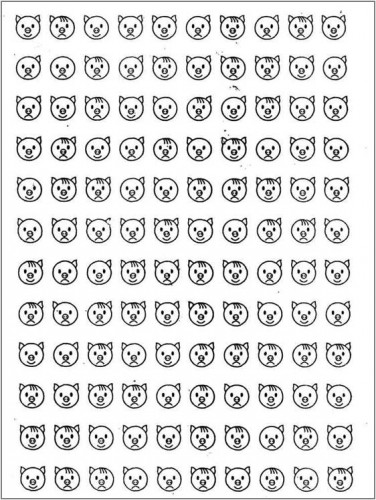 3.  «Буренки».Предлагаются бланки с изображением буренок, расположенных по восемь в ряду. Варианты заданий:а) / подчеркни, / сосчитай / буренок с одним рогом / двумя /;б) / подчеркни, / сосчитай / буренок с одним ушком / с двумя /;в)/ подчеркни, / сосчитай / с одним рогом, одним ушком. / и наоборот /и другие варианты.Количество учебных задач вводите постепенно.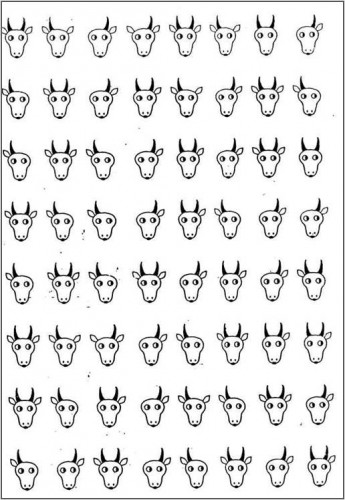 «ТРЕТИЙ ЛИШНИЙ»Цель: дифференцировать домашних и диких животных по их основным признакам. Ход игры: Детям раздаются карточки с изображением животных. Дети должны определить, какое животное лишнее- Коза, корова – домашние животные. Они живут рядом с человеком. Лиса – это дикое животное, она живет в лесу. Лиса – лишнее животное. И т. д. СЮЖЕТНО-РОЛЕВЫЕ ИГРЫ ПО ТЕМЕ «ДОМАШНИЕ ЖИВОТНЫЕ»ДЕТИ 3 – 5 ЛЕТСюжетно-ролевая игра 2-ая младшая группа «Поможем малышам найти маму» Интеграция образовательных областей: «Познавательная», «Речевая», «Художественно-эстетическая», «Социально-коммуникативная».Виды детской деятельности: игровая, коммуникативная, конструктивная, восприятие художественной литературы.Цель: Формирование у детей элементарные представления о способах взаимодействия с домашними животными.Задачи:1.Расширять представление детей о домашних животных (корова, коза, лошадь, свинья, баран, кролик) — живут рядом с человеком, который ухаживает за ними.2.Учить детей использовать в играх строительный материал.3.Способствовать развитию активной речи и обогащению словаря.4.Поощрять желание детей вступать в игровое общение, формировать добрые чувства к сверстникам, умение играть рядом.5.В процессе коллективной игровой деятельности развивать и укреплять уверенность в себе, активность, эмоциональную отзывчивость.6.Использовать упражнения на релаксацию, уравновешивающую психическую и физическую активность детей.Планируемые результаты:— ребенок должен понимать, что жизнь домашних животных напрямую зависит от заботы человека;— ребенок должен научиться устанавливать причинно-следственные связи между представителями различных сообществ.Словарная работа:обогащение словаря: автозаправка, бензоколонка, бензозаправщик, водитель, пастух, ураганактивизация:использовать в речи название взрослых домашних животных и их детенышей.Материал и оборудование: набор фигур домашних животных (выпиленных из ДВП, разрисованных гуашью): корова, бык, теленок, конь, лошадь, жеребенок, овца, баран, ягненок, коза, козел, козленок и т.д.), крупный строительный материал, «бензоколонка», «речка», корм для животных, ведра, магнитофон, фонограммы «Скотный двор», «Ураган», голосовое сообщение об урагане.Предварительная работа:1.Беседы о жизни домашних животных и о пользе, которую они приносят (использование ИКТ).2.Разучивание потешек о домашних животных; чтение «Мамы и детки», «Зимовье».3.Дидактические игры: «Кто как кричит?», «Переполох», «Кто, где живет?»4.Рассматривание картин: «Днем в автобусе», «Друзья», «Веселые путешественники».5.Подборка познавательной и художественной литературы, иллюстраций, буклетов по ознакомлению детей с домашними животными.6.Конструирование: «Заборчик», «Мост», «Воротики», «Домики для Матрешки», «Клетка для медведя», «Вольеры для животных» и т.д.7.Сюжетно-ролевые игры: «Автобус», «Машина», «Зоопарк», «Ферма», «Шоферы», «Больница», «Магазин».8.Консультация для родителей «Игра — спутник жизни».ХОД ИГРЫ: Дети входят в группу. Звучит фонограмма «Скотный двор».В:Ребята, послушайте, пожалуйста, кто же это так беспокоится? (Дети) (называют).В: Да, это детеныши домашних животных. А как они сюда попали? (Дети). В: Такие маленькие и остались одни без мам. А мы можем им помочь? (Дети).В: Поможем найти мам. Где живут домашние животные? Дети: На ферме.В: Как можно добраться до фермы?(Дети).В: Давайте мы поедем на ферму на автобусе. Пока мы его строим, детеныши пусть попасутся на лугу, а Максим и Даня присмотрят за ними. Мальчики будут у нас пастухами, чтобы детеныши опять не разбежались. (Дети строят автобус).В: А наши детеныши могут ехать в автобусе?(Дети).Давайте для них сделаем прицеп. (строят).В:Вот теперь у нас все готово. Только нам нужен шофер и бензозаправщик. (Распределяются роли между детьми).В: Сейчас мы заведем детенышей осторожно, ласково с ними разговариваем, не пугая, заведем их в прицеп. А теперь и сами садитесь поудобнее. Счастливого пути! Шофер веди, пожалуйста, автобус осторожно, бережно. (Звучит песня «Едем мы в автобусе»).В: Товарищ водитель, у вас что-то с мотором, автобус остановился. Шофер: Бензин закончился.В: А что вы предлагаете? (Дети).В: Давайте заедем на заправку. Водитель подъезжайте к бензоколонке и заправляйте автобус. (Диалог шофера и бензозаправщика.Дети приглашают бензозаправщика ехать с ними).В: Какие вы у меня внимательные, добрые, вежливые, ласковые. Давайте улыбнемся друг другу и погладим друг друга по головке.Дети: Головушка — соловушка. Лобик — бобик, глазки — алмазки. Реснички — сестрички, носик — курносик. Губки — голубки. Бородушка — соловушка. Шейка — индейка. Плечики — кузнечики. Ручки — хватучки, пальчики — мальчики. Пузик — арбузик. Спинка — тростинка. Коленки — поленки. Ножки — сапожки.В: Ах, какие мы хорошие и друг друга любим. Вот и речка вдали показалась. (Звучит аудиозапись).Радио: Внимание! Внимание! Примите срочное сообщение. Приближается ураган! Приближается ураган! Будьте осторожны!В: Что такое ураган? (Дети). Значит,  нам надо торопиться, чтоб ураган не застал нас в пути.(Дети выходят из автобуса, подходят к «речке»). Речка, а где же мост? Дети: Ураган разрушил.В: Что нам делать? Дети: Мост построим! (Дети строят мост).В: Осторожно возьмите детенышей и переведите их через мост. (Дети переходят через речку, убирается ширма, перед детьми взрослые домашние животные и разрушенная ферма).В: А вот и мамы нашлись. Только что-то они грустные. А, здесь был ураган и разрушил ферму. Жить животным негде. Мы можем им помочь? (Дети).В: Давайте пока всех животных поставим на полянку, пусть они пасутся. А мы все дружно построим ферму и сделаем загоны для животных. (Строительство фермы).В: Ферма готова. Загонов много. Давайте сначала поставим в загоны животных пап и мам.(Дети расставляют животных). Теперь, поставьте детенышей. (Дети ставят детенышей, называя их). Ох, и устали же наши животные, проголодались, давайте их покормим. Коровушке — сено, Лошадке — овес, Свинке — картофель, Козе — капусту, Овечкам — веточки, Кролику — морковь. Не забудьте напоить животных. (Дети кормят животных, используя потешки).В: Кто-то в домике шевелится, пойду, посмотрю, кто там.(Воспитатель выносит Кота Матроскина).Кот: Здравствуйте, ребята! А что вы здесь делаете? (Дети).Кот: Молодцы! Заходите ко мне в гости, я вас чаем с молоком угощу, да булочками свежими, только из печи достал. Отдохните немного, а потом и домой поедете. (Чаепитие).ПОТЕШКИ.Коровушка — золотой бочок, ты иди не топочи, не бодайся, не мычи.Лошадка — гривушка завита, быстрые копыта.Наш барашек мягкие бока, не ходи далеко со двора.Козочка брыкалочка, смешные рожки, тоненькие ножки.Поросеночек мой, спереди пятачок, сзади крючок, посредине спинка, а на ней щетинка.У неё рога длиннее хвоста, есть семеро ребяток, маленьких…(козляток).Скачет, скачет, чок — чок — чок, слышен топот быстрых ног.Конспект  сюжетно ролевой игры в младшей группе«Двор для домашних животных». Цели: Формировать игровые умения  в игровой ситуации. Воспитывать умение играть сообща, взаимодействовать в игре.   Повторить названия животных и их детенышей,  Закрепить умение разделять животных на диких и домашних, называть  детенышей. Закрепить понятие цвета, названия деталей.    Учить соотносить свою постройку с образцом и планом.Сюжетно-ролевая игра «Ветлечебница»для средней группыЦель: познакомить детей с профессией ветеринара, воспитывать заботливое отношение к животнымПодготовка к игре: чтение и обсуждение стихотворения К. Чуковского «Айболит», стихотворение Ильх И. «Был у кошки Динки… », Остер Г. «Как лечить удава», рассмотрение иллюстраций с животными, профессией ветеринара с обсуждением, беседы «Мой любимец», «Как я ухаживаю за своим питомцем», разгадывание загадок о животных, Оборудование: лекарства, игрушки, домики для котов и прочий товар для зоомагазинаИгровые роли: ветеринар, продавец зоомагазина, владелец питомцаХод игры: воспитатель рассказывает ситуацию, что накануне она хотела со своими детьми сходить в зоопарк, но там висело объявление,  что все звери заболели. Затем уточняет, кто может вылечить животных. Предлагает поиграть в ветлечебницу. Распределяют роли, подготавливают место для приема больных животных. Айболит по очереди принимает пациентов, задает вопросы, осматривает, назначает лечение. Всех владельцев животных Айболит направляет в зоомагазин, где можно купить витамины, лекарства, корм для животных. ДЕТИ 5 – 7 ЛЕТСюжетно-ролевая игра для детей старшего возраста«Молочная ферма»Программное содержание: 1) Расширить представления детей о труде животноводов на молочной ферме.2) Ввести в активный словарь детей слова: доярка, телятница, доильный аппарат, транспортер, холодильная камера. 3)Воспитывать уважение к труду людей, работающих на молочной ферме.Материал:  Игрушечные животные (коровы,телята), 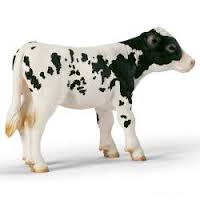 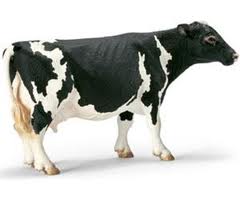 кубики для постройки фермы, загонов, 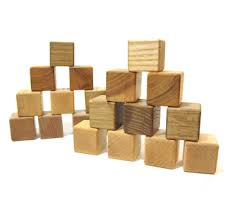 разные емкости для молока (пластмассовые бидончики, баночки), условные мерки( чашки, бокалы), 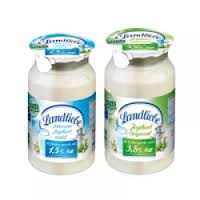 инвентарь ( ведерки, метелки, белые халаты, косынки).Подготовительная работа:Наблюдение стада на лугу: рассмотреть внешний вид коровы, уточнить, чем она питается, кто пасет стадо.Беседа по картине: « Корова с теленком». 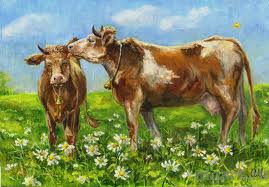  Чтение рассказа « Корова» Г.Скребицкого.Наблюдение сенокоса на лугу: уточнить, какие машины помогают людям в заготовке кормов, для чего нужно сено. 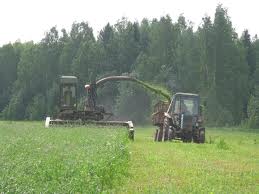  Чтение: А. П. Майков   « Пахнет сено над лугами».Экскурсия на молочную ферму:  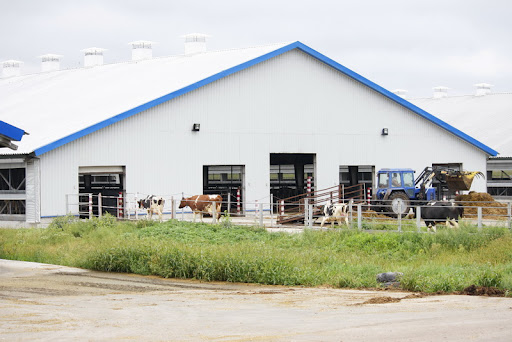 рассмотреть фасад здания, познакомить с помещениями  (стойла для коров, телятник, помещение, где хранят доильные аппараты). Наблюдение дойки, обработки молока, рассматривание доильного аппарата, встреча с людьми, работающими на ферме, их рассказ о своей работе. Наблюдение за коровами и телятами.Правила игры и игровые роли.Заведующая фермой - направляет и контролирует работу доярок, следит, как другие работники фермы выполняют свои обязанности.Доярки (оператор машинного доения)- заботливо ухаживают за коровами, телятами; моют, кормят, чистят, поят. 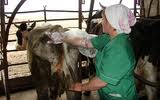 Шофер молоковоза- возит молоко на молокозавод.Пастух- пасет коров, следит, чтобы коровы не разбегались.Ветврач- следит, чтобы коровы не болели,  делает прививки, лечит их.Тракторист кормовоза- привозит корма и раздает их с помощью специальной тележки прямо в кормушки коровам.Ход игры.Внести в группу необходимый игровой материал, обратить внимание детей на эти предметы. Воспитатель:  - Дети, где мы видели все эти предметы?Дети: - На молочной ферме.Воспитатель: - Ребята, давайте,  и мы с вами построим у себя в группе молочную ферму.Вместе с детьми воспитатель строит стойла для коров и телят из кубиков « Строитель». Располагают рядом пастбище. Воспитатель: «Как хорошо поработали строители? А теперь давайте решим, кто кем хочет работать  на нашей ферме?»(предложения и желания детей).Роль заведующей берет на себя воспитатель. Девочки -доярки  доят коров ( утренняя дойка). Приходит пастух  и выгоняет коров на поле. Девочки наводят  порядок в стойлах. Пастухи пасут стадо. Доярки измеряют молоко условными мерками. Заведующая интересуется,  сколько молока всего надоили девочки – доярки. Говорит, что его пора отправлять на молокозавод. Заведующая (воспитатель) говорит, что девочки хорошо поработали и много надоили молока, что на молокозаводе из него сделают много разнообразных молочных продуктов. Ребята, а какие молочные продукты делают из молока? Дети: (Творог, сметана,  кефир, сливочное масло, сыр, сливки и т. д.)Заведующая (воспитатель): А куда поступают эти продукты с молокозавода? Где мы их видим и можем приобрести? Дети:  « В магазине». Пастухи пригоняют стадо на обеденную дойку. Одна из девочек говорит, что ее корова не веселая, может быть заболела?  Зовет врача. Приходит ветврач, осматривает  корову, назначает лечение. Кормовоз привозит и раздает корм.И так далее: девочки доят коров, пастухи выгоняют стадо на пастбище, выгоняют  на поле. Пастухи пасут стадо.ФИЗМИНУТКИ ПО ТЕМЕ «ДОМАШНИЕ ЖИВОТНЫЕ»ДЕТИ 3 – 5 ЛЕТПетушок.Каждый день петушок делает зарядку, (ходьба на месте либо по группе) Очень нравится ему все делать по порядку: Весело шагать,(ходьба с высоким подниманием колена) Крылья поднимать (руки вверх), Приседать и вставать (приседания 4-6 раз),  Прыгать и скакать (10 прыжков), Весело кричать: Ку - ка - ре - ку!ДЕТИ 5 – 7 ЛЕТ«Зверятки на зарядке»И утята, и котята, И козлята, и щенки, Все собрались на зарядку, Чтобы силу обрести. (Собираемся в круг.) Головой кивает утка, Повтори и ты малютка. (Наклоны головой 5-6 раз.) Кошка вертит головой, Ну и мы не отстаем. (Вращение головой в одну и другую стороны по 5 раз.) Козлик ноги разминает, На носочках он шагает. (Ходьба на носочках по кругу.) А потом утятки, Ходят все на пятках. (Ходьба на пятках по кругу.) Бегает собакаНа окрепших лапах. (Легкий бег по кругу.) То за мухой понесется, То обратно развернется. (Бег по кругу с разворотом по сигналу "стоп".) И утенок, и котенок, И козленок, и щенок, Тянут-тянут свои лапки, Тянут прямо в потолок. (Поднимаем руки вверх.) А потом на плечи - скок. (Руки на плечи.) Ну и снова в потолок. (Руки вверх.) Повторим еще разок. (5-6 раз.) А сейчас наклон вперед, И теперь наоборот. (Наклоны вперед - назад.) Вот теперь попрыгаем, Ножками подрыгаем. (Прыжки ноги вместе - ноги врозь.) Мы немножко отдохнем, Носом резко все вдохнем, Ртом протяжно выдыхаем. (5-6 раз.) И зарядку продолжаем. Шагом марш! Идем по кругу. (Ходьба с высоко поднятыми коленями.) Взглядом ищем рядом друга (Смотрим в затылок товарищу, чтоб круг не поломался.) Все, закончилась зарядка, Со здоровьем все в порядке!   «Теленок»
Бу – бу – бу
(три прыжка на месте)
Я рогатый,
(сделать “рожки” из пальчиков)
Бу – бу – бу
(три прыжка на месте)
Я хвостатый,
(сделать “хвостик” из руки за спиной),
Бу – бу – бу
(три прыжка на месте)
Я ушастый,
(сделать “ушки” из ладошек )
Бу – бу – бу
(три прыжка на месте)
Очень страшный
(сделать “рожки” из пальчиков)
Бу – бу – бу
(три прыжка на месте)
Испугаю
(топают ногами)
Бу – бу – бу
(три прыжка на месте)
Забодаю
(“бодаются”).

 «Индюк»
Ходит по двору индюк
(Шаги на месте)
Среди уток и подруг.
Вдруг увидел он грача,
(Остановиться, удивленно посмотреть вниз)
Рассердился.
Сгоряча затопал,
(Потопать ногами)
Крыльями захлопал.
(Руками, словно крыльями, похлопать себя по бокам)
Весь раздулся, словно шар
(Сцепить округленные руки перед грудью)
Или медный самовар,
Затряс бородою
(Помотать головой)
Понесся стрелою.
(Бег на месте)Расскажи стихи руками. "У меня кругом друзья".Со мной здоровался петух.-Ку-ка-ре-ку! - пропел он вслух.(Дети машут руками, как крыльями, высоко поднимая колени.)-Ко-ко,- услышал я от кур.(Дети наклоняются вперёд, отводя руки назад.)Мурлыка-кот мурлыкнул:-Мурррр..........(Движения руками, как будто моют мордочку.)А пёс Барбос, меня узнав, пролаял вежливо:-Гав! Гав.(Прыжки на двух ногах.)И протянул телёнок:-Муууууу.........Мол здравствуй, скучно одному.(Дети делают рожки.Наклоняются в круг.)И воробей на ветке вмиг, чирикнул:-Жив я чик- чирик!(Дети машут руками, как крыльями воробей и прыгают на двух ногах.)Красавец-петушокАх, красавец-петушок,
На макушке гребешок,
Под клювом бородка,
Очень гордая походка.
Лапы кверху поднимает.
Важно головой кивает.
Раньше всех петух встает,
Громко на заре поет:
Ку-ка-ре-ку!ПАЛЬЧИКОВЫЕ ИГРЫПО ТЕМЕ «ДОМАШНИЕ ЖИВОТНЫЕ »ДЕТИ 3 – 5 ЛЕТКотятаУ кошечки нашей есть десять котят (Руки складываем ладошка к ладошке.Пальцы попарно прижаты друг к другу и разъединены.) Сейчас все котята по парам стоят (Покачиваем руками, не разъединяя их) Два толстых, два ловких, два длинных, два хитрых, Два маленьких самых и самых красивых. (Постукиваем соответствующими пальцами друг о друга (от большого к мизинцу).«Курочка»
Вышла курочка гулять, свежей травки пощипать
(хлопаем руками по коленям)
А за ней ребятки – желтые цыплятки
(шагаем пальчиками по столу)
Ко – ко – ко, ко – ко – ко, не ходите далеко!
(грозим пальчиком)
Лапками гребите 
(загребаем ручками),
Зернышки ищите.
(клюем пальчиками зернышки)
Съели толстого жука, дождевого червяка
(показываем руками, какой толстый жук)
Выпили водицы полное корытце
(показываем как черпаем воду и пьем)«Бобик»Вот наш Бобик, славный пес
(протягивают ладони вперед, поворачивают их вверх – вниз.)
Гав – гав – гав!
(хватательные движения пальцев, произносить слова)
Белый лобик, черный нос
(показывают на себе)
Гав – гав – гав!
(хватательные движения пальцев, произносить слова)
Бобик, Бобик, лапку дай
(протянуть руку вперед, ладонь вверх)
Сядь на коврик и не лай
(погрозить пальцем) Тс – с -с.
ДЕТИ 5 – 7 ЛЕТДомашние животныеРаз, два, три, четыре, пять, Как животных нам назвать? (поочередно загибаем пальчики на левой руке) Самых близких, самых верных — Каждый знает их, наверно (хлопаем в ладоши).Лошадь, корова, собака и кошка (указательным пальцем левой руки загибаем пальцы на правой руке)Как назовем их? Подумай немножко (разводим руки в стороны, как бы спрашивая у окружающих) В доме с хозяином дружно живут (изображаем руками крышу дома над головой),Значит, домашними все их зовут. «Бычок и пастушок»Чок-чок-чок, чок-чок, чок! К пастушку бежит бычок. ( «Бежим», постукивая по столу подушечками пальцами) Пободаться очень хочет, Может, ему скучно очень. (На каждой руке выставляем «рожки» из указательного пальца и мизинца и поворачиваем кисти в разные стороны) Пастушок и не боится - Даст бычку воды напиться. (Одну руку оставляем в описанном положении, круговыми движениями поглаживаем ее тыльную сторону пальцами другой руки) За рога его возьметИ на травку уведет. (Захватываем «рогатую» руку другой рукой и отводим ее в сторону) Пять поросятПять веселых поросятЗа калиткою стоят (Левая рука ребром на столе.Кисть правой руки лежит на столе, пальцы полусогнуты.) Поросята эти ждут, Что им кушать принесут. Пять веселых поросят Снизу в щелочку глядят, (Просунуть пальцы правой руки между пальцами левой «в щелочки») Бегают туда – сюда: «Где же вкусная еда? » (Шевелим пальцами правой руки) Пять веселых поросят В дверь копытцами стучат. (Стучат пальцами правой руки по ладони левой «калитке») Вдруг открылась эта дверь: (Ладонь левой руки немного отвести назад «калитка открывается») Можно выбежать теперь! (Пальца правой руки «поросята» бегут по столу) Пять веселых поросят Громко, радостно визжат: «Во корыто, да, да, да, (Левую ладонь сложить «ковшиком» (корытце) А в нем вкусная еда! »(Пальцами правой руки «поросята» скрести полодони левой «корытцу») КурицыВ сарае две курицы белые жили, (Сжимаем кулачки, большие пальцы сгибаем – разгибаем в ритме.) И восемь цыплят на прогулку водили. (Раскрываем остальные пальцы.Сгибаем их и разгибаем.) За каждой ходили четыре ребенка, Четыре красивых послушных цыпленка (Подушечки четырех пальцев одной руки касаются пальцев другой) Цыплята любили все вместе гулять. Толкаться, пищать и что – то клевать. (Пальцы переплетаются, быстро ими шевелим) Как только стемнеет – все к мамам бегут. (Сжимаем кулачки, большие пальцы отогнуты.) Прижмутся друг к другу и сразу заснут. (Сгибаем большие пальцы и прижимаем их к остальным (цыплята спят). Два козликаКак - то раз к кому – то в гости Шел козленок через мостик. (На одной ручке прижимаем большим пальцем средний и безымянный.) А навстречу шел другой, Возвращался он домой. (На другой ручке также делаем «рожки») Два рогатых глупых братца (Держим кисти горизонтально, «бодаемся рожками» на первое слово каждой строчки) Стали на мосту бодаться, (Держим кисти горизонтально, «бодаемся рожками» на первое слово каждой строчки) Не желая уступить (Держим кисти горизонтально, «бодаемся рожками» на первое слово каждой строчки) И другого пропустить, (Держим кисти горизонтально, «бодаемся рожками» на первое слово каждой строчки) Долго козлики сражались, (Держим кисти горизонтально, «бодаемся рожками» на первое слово каждой строчки) Разбегались и толкались. (Держим кисти горизонтально, «бодаемся рожками» на первое слово каждой строчки) Вот с разбега лбами – бух! (На слово «бух»- хлопаем в ладоши.) И с моста в водичку – плюх! (Роняем руки на колени) УтятаРаз, два – шли утята. Три, четыре – за водой. А за ними плёлся пятый, Позади бежал шестой. А седьмой от них отстал, А восьмой уже устал. А девятый всех догнал, А десятый напугал. (Поочерёдно сгибать все пальцы правой, затем левой руки, начиная с большого.) Громко, громко запищал:Пи – пи – пи! Не пищи, Мы тут рядом, поищи. (Ритмично сгибать и разгибать пальцы обеих рук.) ПОДВИЖНЫЕ ИГРЫ ПО ТЕМЕ « ДОМАШНИЕ ЖИВОТНЫЕ»ДЕТИ 3 – 5 ЛЕТПодвижная игра «Лохматый пёс»Цель: учить детей двигаться в соответствии с текстом, быстро менять направление движения, бегать, стараясь не попадаться ловящему,  и не толкаясь.Описание. Дети стоят на одной стороне площадки. Один ребёнок, находящийся на противоположной стороне, изображает «пса». Дети тихонько подходят к нему, а воспитатель в это время произносит:Вот лежит лохматый пёс,В лапы свой, уткнувши нос,Тихо, смирно он лежит,Не то дремлет, не то спит.Подойдём к нему, разбудимИ посмотрим: «Что-то будет?»Дети приближаются к «псу». Как только воспитатель заканчивает чтение стихотворения, «пёс» вскакивает и громко «лает». Дети разбегаются, «пёс» старается поймать кого-нибудь. Когда все дети спрячутся, «пёс» возвращается на место.Игра «Кошка мышек наловила»Место проведения: на улице
Инвентарь: стульчик для кошки; лавочка для мышат
Правила игры:
кошка (один ребенок) садиться на стульчик, закрывает глаза, делает вид, что спит. Тем временем мышки бегают рядом с кошкой на игровой площадке и поют песенку:
Мы веселые мышата,
И играть мы всегда рады.
Любим сыр и веселиться,
Только кошку мы боимся.
Кошка в очень сладко спит,
И усами шевелит!
Допев песенку, кошка просыпается и догоняет мышат. Мышки стараются убежать от кошки и спрятаться в норках (сесть на лавочку). Все пойманные кошкой мышки садятся рядом с кошкой и больше не бегают, пока не начнется новая игра, когда кошка поймает всех мышек.Игра «Мы как они»Место проведения: на улице или в группе
Инвентарь:
Правила игры:
Ведущий (ребенок или взрослый) загадывает животное, называет его вслух, а остальные участники игры должны повторить повадки и крики этих животных. Использовать слова в этой игре (кроме ведущего) нельзя. Например, если ведущий загадал животное – корову, то участники должны ходить на четвереньках, мычать, изображать, что они едят траву и так далее. Игра «Дом для животных»Место проведения: в группе
Инвентарь: макет или картинки (рисунки) дерева и дома; игрушки животных диких и домашних; коробка.
Правила игры:
Собрать все игрушки животных в одну коробку. С одной стороны поместить дерево – это символизирует лес, то есть место обитания диких животных. С другой стороны поместить домик – это символизирует жилище людей, то есть место обитания домашних животных. Ведущий (воспитатель) вызывает любого ребенка, ребенок достает игрушку. Перед ним стоит задача, рассказать какое это животное, дикое или домашнее, и поместить его в нужное место, к дереву или домику.ДЕТИ 5 – 7 ЛЕТИгра «Стадо»Мы вчера играли в стадо, (дети идут по кругу, взявшись за руки)И рычать нам было надо.Мы рычали: «Р-Р-Р» (делать коготки из пальчиков)И мычали: «Му!» (сделать рожки)По –собачьи лаяли: «Гав,гав!» (встать на четвереньки)Не слыхали замечаний Анны НиколаевныА она сказала строго:Что за шум такой у вас? (останавливаются)Я детей видала много раз- (говорит воспитатель)Таких вижу в первый раз.Мы сказали ей в ответ (стоят в круге)Никаких детей тут нет! (поворачивают голову в разные стороны)Мы не Пети,мы не Вовы, Мы собаки и коровы! (Встают на четвереньки и делают рожки)А она в ответ: (говорит воспитатель)Да что вы, ладно,если вы коровы,я тогда пастух.И прошу иметь в виду: (Дети идут по кругу друг за другом)Я коров домой веду.ИГРЫ-ЗАБАВЫ И ТЕАТРАЛИЗОВАННЫЕ РАЗВЛЕЧЕНИЯ ПО ТЕМЕ « ДОМАШНИЕ ЖИВОТНЫЕ»ДЕТИ 3 – 5 ЛЕТИгра-забава для детей младшей группы«Кисонька – мурысонька»Воспитатель напевает: Детушки - касатушки!                                         Вы садитесь, не стесняйтесь,                                        Поудобнее располагайтесь!                                        Всем ли видно, всем ли слышно?                                        Приготовьте ушки, глазки,                                        Расскажу сейчас вам сказку!                             С куклой кошкой или с ребёнком.-  Кисонька – мурысонька, ты где была?- На мельнице.- Кисонька – мурысонька, что там делала?- Муку молола.- Кисонька – мурысонька, что из муки пекла?- Прянички.- Кисонька – мурысонька, с кем прянички ела?- Одна.- Не ешь одна, не ешь одна!Развлечение в средней группе «Домашние животные»Цель:Обобщить и закрепить знания детей о домашних животных, внешний вид, повадки, особенности поведения; учить классифицировать домашних и диких животных; закрепить знания детей об уходе за домашними животными; создать радостную атмосферу; выразительно, самостоятельно выполнять под музыку знакомые движения в танцах - импровизациях; создать положительные эмоции при воспроизведении художественных образов в песне и танцах.
Материал к занятию: картины с изображением животных, мягкие игрушки, медали
Предварительная работа. Наблюдение за животными, разработать план игры, разделить детей на команды, рассматривание картины, загадывание загадок о животных, составление рассказов о животных, оформление группы. 
Ход развлечения:
В группу под музыку входят две команды «Умники» и «Знатоки». На груди у них эмблемы. 
Ведущий: Итак, все на месте. Начинаем нашу игру. Тема: «Домашние животные». Вас ждут интересные конкурсы. За победу в каждом конкурсе вы получите медаль. У кого их будет больше тот и победитель. 
Конкурс 1. «Отгадалки». Ведущий: Я вам буду рассказывать о домашнем животном, о котором идет речь, а вы будете отгадывать. 
Команда «Умники». У него есть шерсть, она может быть разного цвета. Хвостик маленький, на ногах копыта. Есть даже борода и рога. Кричит, как дразнится: «Мээ! » - «Козёл»
Команда «Знатоки». Маленький, пушистый, с маленьким хвостом и длинными ушами. Он бывает серый, белый, чёрный. Любит овощи, фрукты. – «Кролик»
Конкурс 2. «Объяснялки»Ведущий: Речь пойдёт о тех, кто ухаживает за домашними животными. Я буду рассказывать о них, а вы отгадывайте, о ком идет речь. 
«Умники»: Этот человек ездит на лошади. При нем всегда его помощник собака. В руках у него кнут, а на голове – старая шляпа. – «Пастух»
А теперь «Знатоки». Это люди, большинство из которых – женщины. Они засыпают зерно животным, дают сено, следят, чтобы всегда была свежая вода в поилках. Убирают помещение, следят, чтобы животные не простудились. И еще они доят корову – «Доярка»
Конкурс 3. «Догонялки»Ведущий:Я загадываю загадки о домашних животных. Кто первым назовёт ответ, получает медаль. 
«Умники»: В деревушке у опушки
Бабушка живёт в избушке. 
Вместе с нею там живёт
Полосатый Васька – (Кот)
«Знатоки»: Кот мяукает, мурлычет, 
Всем он очень симпатичен, 
Но поймать его за хвост
Очень хочет старый (Пёс)
«Умники»: Службу пёс несёт исправно, 
Во дворе он самый главный. 
Пёс следит из новой будки, 
Как в пруду ныряют (утки). 
«Знатоки»: Утки маленьких утят
Научить всему хотят, 
К кряканью давно привык
Толстый и сердитый (бык). 
«Умники»: Рогом бык плетень бодает, 
Тот от этого страдает. 
Возмущаться начал вслух, 
Вниз слетев с плетня (петух). 
«Знатоки»: К петуху бегут гурьбою
И кудахчут меж собою 
Неразлучные подружки
Наши курочки – (несушки). 
«Умники»: У несушек круглый год
Много во дворе хлопот, 
Но милей всего бабусе
Два её весёлых (гуся). 
«Знатоки»: Гуси ходят по дорожке, 
Чтоб помыть в канаве ножки
И на мостике у речки
Встретить белую (овечку). 
«Умники»: У овечки есть соседка
Лежебока-домоседка. 
Лёжа в луже у ручья
Громко хрюкает (свинья). 
«Знатоки»: А над свинкою летает
Вороватых птичек стая. 
«Эй, ребята, не робей! » - 
Прочирикал (воробей). 
Физкультминутка
Вышли уточки на луг
Вышли уточки на луг
Кря, кря, кря.
Полетел зеленый жук
Ж - ж - ж.
Гуси шеи выгибали
Клювом перья расправляли.
Зашумел в пруду камыш
Ш - ш - ш
И опять настала ти... 

Конкурс 4. «Обгонялки»Ведущий: Я буду говорить про одно и то же животное. Если вы отгадаете после первой подсказки, то получите 3 медали. Если после второй –  то 2 медали, а если после третьей - 1 медаль. 
Команда «Умники»
Первая подсказка: у него ноги с копытцами. Сам покрыт шерстью. У него есть рога. 
Вторая : он любит щипать травку, пасётся в стаде. Его может утащить волк. 
Третья: из шерсти этих животных вяжут тёплые носки, а когда голодные – кричат бее (Овцы).
Команда «Знатоки»
Первая подсказка: у него есть длинный хвост и грива, любит бегать и резвиться. 
Вторая: шерсть у него гладкая, коричневая, бывает серая. Любит щипать травку. 
Третья: у него большие зубы, он умеет ржать. Когда он вырастет, на него наденут уздечку и седло. (Жеребёнок)  
Конкурс 5. «Найди домик»Ведущий: Ребята, скажите, а где же живут домашние животные? (ответы).А где дикие животные? (ответы) 
«Умники» Найди животным домик: корова, лиса, волк, петух, заяц.
«Знатоки» Найди животным домик: кошка, медведь, баран, собака, свинья. 
Конкурс 6. «Найди маму»
Ведущий: Я показываю детёныша животного, а команды находят взрослого животного и называют его. (Отвечают полным ответом : У козлёнка мама – коза) .
«Умники»: козлёнок, утёнок. 
«Знатоки»: телёнок, поросята. 
Конкурс 7. «Какое животное, и что оно ест?»
«Умники». Что ест кошка? (лакает молоко).
Что ест бык? (сено).
Что ест коза? (сено).
«Знатоки». Что ест кролик? (траву и овощи).
Что ест лошадь? (траву, овёс).
Что ест собака? (мясо и грызёт косточки).
Ведущий: На этом наши конкурсы закончились. 
Объявляются итоги викторины. ЗАГАДКИ И СТИХИ ПО ТЕМЕ « ДОМАШНИЕ ЖИВОТНЫЕ»Стихи про животных (домашние животные)ПёсУ меня учёный пёс -
Пёс по имени Барбос.
Если в чём-то я не прав,
Громко лает он: ГАВ-ГАВ!ПчелаТолько вишня расцвела-
Прилетела в сад пчела.
Я давно за ней слежу,
Ищет мёд она: ЖУ-Жу!КотКот усатый, как разбойник,
Перепрыгнул подоконник,
Распугал соседских кур
Имурлыкает: МУР-МУР!Баран и яЧетыре барана в лесу на полянке
Сидели и дружно жевали баранки.
Бараны жевали
Баранки три дня.
Бараны позвали
На помощь меня:
- Приди и доешь поскорее баранки,
Не то мы всю жизнь просидим на полянке.КотёнокАгния Барто
Котёнок возится
С клубком:
То подползёт к нему
Тайком,
То на клубок
Начнёт кидаться,
Толкнёт его,
Отпрыгнет вбок...
Никак не может
Догадаться,
Что здесь не мышка,
А клубок.КотёнокЕлена Благинина
Я нашла в саду котёнка.
От мяукал тонко-тонко,
Он мяукал и дрожал.
Может быть, его побили,
Или в дом пустить забыли,
Или сам он убежал?
День с утра стоял ненастный,
Лужи серые везде...
Так и быть, зверёк несчастный,
Помогу твоей беде!
Я взяла его домой,
Накормила досыта...
Скоро стал котёнок мой 
Загляденье просто!
Шерсть - как бархат,
Хвост - трубой...
До чего ж хорош собой!КурыИщут зёрнышки подружки
С хохолками на макушке.
От крыльца недалеко
Раздаётся: КО-КО-КО!СвиньяПятачок умоет в луже
И торопится на ужин,
Отрубей я ей сварю,
Скажет мне она: ХРЮ-ХРЮ!ОвцаНе спеша шагает с речки,
В шубе ей тепло, как в печке.
Подойдёт она к избе
И зовёт меня: БЕ-БЕ!УткиПереваливаясь важно,
В речку прыгнули отважно
И, о чём-то говоря,
В речке плещутся: КРЯ-КРЯ!КозаКолокольчиком звеня,
Убежала от меня.
Тает луг в вечерней тьме,
Где искать её... МЕ-МЕ!ГусьГусь крикливый, с длинным носом.
Шея словно знак вопроса.
Гусь идёт гулять в луга
И гогочет: ГА-ГА-ГА!КороваХодит Зорька по лугам,
Молоко приносит нам.
Жить бы Зорьке в терему,
А она... в хлеву: МУ-МУ!Больная короваВсе утро сегодня чихала корова -
Она простудилась, она нездорова.
Давайте корову уложим в кровать.
Давайте скорее дадим ей микстуру.
Измерим термометром температуру - 
И будет корова здорова опять.КоньНа скаку играя гривой,
Скачет быстро он, красиво.
Не догонишь, не дого...
Ишь, как скачет: И-ГО-ГО!Как живёте?- Кони, кони, как живёте?
Кони, кони, что жуёте?
- Хорошо пока живём,
На лугу траву жуём.
- Куры, куры, как живёте?
Куры, куры, что жуёте?
- Хорошо пока живём,
Но, простите, не жуём.
Мы клюём проворно
На тропинке зёрна.
- Козы, козы, как живёте?
Козы, козы, что клюёте?
- Хорошо пока живём,
Но, простите, не клюём,
А дерём мы поутру
С молодых осин кору.
- Как вы, кролики, живёте?
Что вы, кролики, дерёте?
- Хорошо пока живём,
Но, простите, не дерём,
А грызём мы ловко
Свежую морковку.
- Вы, котята, как живёте?
Что, котята, вы грызёте?
- Хорошо пока живём,
Но, простите, не грызём.
Пьём мы понемножку
Молоко из плошки.
- Птицы, птицы, как живёте?
Птицы, птицы, что вы пьёте?
- Хорошо пока живём,
Дождевые капли пьём
И поём мы песни вам
По утрам и вечерам.КотенокЕсли кто-то с места сдвинется, 
На него котенок кинется. 
Если что-нибудь покатится, 
За него котенок схватится. 
Прыг-скок! Цап-царап! 
Не уйдешь из наших лап!ЩенокХитроглазый мой щенок, 
Шерстяные лапки...
Это кто у нас погрыз 
Новенькие тапки?
В глазках вижу я ответ: 
Нет, не я это, нет, нет!
Тапки сами в рот полезли
И нечаянно разлезлись...КороваПредставить невозможно!
Поверить нелегко!
Жуёт корова сено
А дарит молоко!ЛошадьТы куда спешишь, лошадка?
У меня с утра зарядка!
Тороплюсь я в чисто поле,
Чтобы там побегать вволю!ОвечкаМимо нас прошли овечки,
Не сказали ни словечка..
Неужели у овечек
Не нашлось для нас словечек?БарашекПриходите к нам, барашки,
Мы расчешем вам кудряшки.
Нет спасибо, бе-бе-бе,
Расчешите их себе.КозаНепослушная коза
Смотрит прямо мне в глаза!
Сильно упирается...
Ей сарай не нравится.СвинкаПоросенок, поросенок,
только вылез из пеленок.
Тут же, свинка, грязь нашел,
Мимо лужи не прошел.КроликПушистые крольчата - 
Весёлые ребята.
Их лакомство - морковка,
грызут её крольчата ловко.ХомячокБело-рыжий хомячок
Привалился на бочок.
Под щёчки спрятаны орешки,
И хомячок их ест без спешки.Загадки о домашних животныхНас встречает на порогеСторож преданный и строгийШерстью густо он оброс,Вместо «здравствуй» гавкнет. (пес)На чужих он громко лает,А друзьям хвостом виляет.Кто лизнет нас прямо в нос?Наш дружок, веселый... (пес)Чтобы другом ее стать,Нужно косточку ей дать.Нет, она не забияка.В конуре живет... (собака)Прыгать может высоко,Пьет из блюдца молоко.И, разлегшись у окошка,Жмурит глазки наша... (кошка)Тигру младший он братишка,И его боится мышка.В нашем доме без заботПроживает рыжий… (кот)Он тихонечко мурлычет,Мордочку нам в ноги тычет.Молоко из блюдца пьет.Это кто, скажите? (Кот)Что за маленький зверекСыр с тарелки уволок?Всем знаком этот воришка.Догадались, кто он? (Мышка)Не овечки, не коровки.На ногах у них подковки.Могут мчаться без оглядки.Это — резвые... (лошадки)Часто помогает нам,Но бывает он упрям.Ношу из далеких селНа спине везет... (осел)Отгадать я помогу,Кто пасется на лугу.Чтобы были мы здоровы,Молоко дают... (коровы)Посмотрите, посмотрите:Это кто уснул в корыте?Грязным стал он, как чертенок,Непоседа... (поросенок)В жидкой грязи извозилась,С визгом по двору пустилась.Пятачок, с щетиной спинка.Это кто такая? (Свинка)Завиточки на рогах,А колечки на боках.Вышел он поесть ромашек.Как зовут его? (Барашек)В стаде все они живут,Целый день траву жуют.Шерсть закручена в колечки.Это — дружные... (овечки)Есть у Савки пятачок, 
Два блинка и кренделек. 
Без шнурков на нем ботинки, 
А костюмчик из щетинки.
(поросенок)

Заплелись густые травы,
Закудрявились луга,
Да и сам я весь кудрявый,
Даже завитком рога.
(баран)

С бородой, а не старик, 
С рогами, а не бык, 
Доят, а не корова, 
Лыко дерет, 
А лаптей не плетет. 
(коза)

Он кудрявый очень, очень,
Стать шашлыком совсем не хочет,
Среди ярок — великан,
Как зовут его?
(баран)

Вместо хвостика – крючок, 
Вместо носа – пятачок. 
Пятачок дырявый, 
А крючок вертлявый.
(свинья)

И в море не купаются, 
И нет у них щетинки, 
Но все же называются
Они морские… 
(морские свинки)

Не усат, а бородат, 
И сердит на ребят, 
Но не дедушка он все же. 
Угадайте, дети, кто же? 
(козел)

Я устраиваюсь ловко: 
У меня с собой кладовка. 
Где кладовка? 
За щекой! 
Вот я хитренький какой! 
(хомяк)
Заворчал живой замок, 
Лёг у двери поперёк. 
Две медали на груди. 
Лучше в дом не заходи! 
(собака)

Шубу дважды в год снимает. 
Кто под шубою гуляет? 
(овца) 

Я копытами скучу, стучу. 
Я скачу, скачу. 
Грива вьется на ветру. 
Кто это? 
(конь)

С хозяином дружит, 
Дом сторожит, 
Живет под крылечком, 
А хвост колечком.
(собака)

Задремлю я и пою 
Песенку тебе свою. 
Но когда я на охоте – 
Неленивый я в работе. 
(кот)

Даже по железной крыше
Ходит тихо, тише мыши. 
На охоту ночью выйдет
И как днем все видит. 
Часто спит, а после сна
Умывается она.
(Кошка)Рыльце лепешкой,
С копытцами ножки,
Толстое брюшко,
Хвост, как стружка. (Свинья.)Он рогат и бородат,
Строго смотрит на ребят.
Если кто-то озорничает –
Забодает, забодает, забодает! (Козел.)Ходит печка
Вся в колечках. (Овца)Кто меняет
Молоко на сено? (Корова.)Скор, как стрела,
Силен, как вол.
В поле – бурлак,
В бою – орел. (Конь.)К «своим» ласкается,
На «чужих»  ругается.
В своем же теремочке
Сидит на замочке. (Собака.)Пан шагает по дороге.
У него, как ласты ноги.
Шея длинная дугой,
Защипает, если злой! (Гусь.)Ходит на рыбалку
Не спеша в развалку;
Сама себе удочка,
Сама себе лодочка. (Утка.)Наша добрая подружка
Даст нам перьев на подушку,
Даст яичек для блинов,
Куличей и пирогов. (Курица.)Воевода голосист,
А вотчина его
Квокчатая. (Петух.)Всегда на всех
Надут как мех. (Индюк.)Глазки изумрудные,
Шубушкапуховая,
Песенки любезные,
Коготки железные. (Кошка.)ДИДАКТИЧЕСКИЕ ИГРЫ3-7СЛОВЕСНЫЕ ИГРЫ ИГРЫ ДЛЯ РАЗВИТИЯ РЕЧИ7-11ИГРЫ ДЛЯ РАЗВИТИЯ ФОНЕМАТИЧ.СЛУХА11-13РЕЧЕВЫЕ ИГРЫ И УПРАЖНЕНИЯ13-17БЕСЕДЫ17-23ЧТЕНИЕ ХУДОЖ.ЛИТЕРАТУРЫ23-25ИГРЫ НА РАЗВИТИЕ ВНИМАНИЯ И ЛОГИЧЕСКОГО МЫШЛЕНИЯ25-28СЮЖЕТНО-РОЛЕВЫЕ ИГРЫ28-35ФИЗМИНУТКИПАЛЬЧИКОВЫЕ ИГРЫПОДВИЖНЫЕ ИГРЫ36-43ИГРЫ-ЗАБАВЫ И ТЕАТРАЛИЗОВАННЫЕ РАЗВЛЕЧЕНИЯ43-46ЗАГАДКИ ИСТИХИ47-56Действия воспитателя.Содержание.Действия детей.1. Мотивация. Я – хозяюшка, приглашаю вас в гости.   Цель: привлечь детей  поиграть с животными.1. Мотивация. Я – хозяюшка, приглашаю вас в гости.   Цель: привлечь детей  поиграть с животными.1. Мотивация. Я – хозяюшка, приглашаю вас в гости.   Цель: привлечь детей  поиграть с животными.Приглашает детей к столу.Одевает фартук.У меня есть дом, вокруг луг, а за лугом лес. А кто же пасется на лугу.  Ответы детей:	Выбирают животных.Итог: Дети взяли себе животных. Итог: Дети взяли себе животных. Итог: Дети взяли себе животных. 2. Мотивация:  Беседа: «Какое животное ты взял? Где живет оно: в лесу или около дома? Какое это животное: дикое или домашнее?»    Цель: вызвать желание назвать животных.2. Мотивация:  Беседа: «Какое животное ты взял? Где живет оно: в лесу или около дома? Какое это животное: дикое или домашнее?»    Цель: вызвать желание назвать животных.2. Мотивация:  Беседа: «Какое животное ты взял? Где живет оно: в лесу или около дома? Какое это животное: дикое или домашнее?»    Цель: вызвать желание назвать животных.Задает вопросы                                              Отвечают.2.3.        Мотивация:    «Давайте расставим животных около дома и  в лесу»                   Цель: Закрепить знания.2.3.        Мотивация:    «Давайте расставим животных около дома и  в лесу»                   Цель: Закрепить знания.2.3.        Мотивация:    «Давайте расставим животных около дома и  в лесу»                   Цель: Закрепить знания.Помогает правильно расставить.расставляют.Итог: Расставили животных.Итог: Расставили животных.Итог: Расставили животных.3. Мотивация: Беседа: Чтобы домашние животные не убежали в лес, что им нужно построить?  Цель: Вызвать желание строить двор.  3. Мотивация: Беседа: Чтобы домашние животные не убежали в лес, что им нужно построить?  Цель: Вызвать желание строить двор.  3. Мотивация: Беседа: Чтобы домашние животные не убежали в лес, что им нужно построить?  Цель: Вызвать желание строить двор.  Действия воспитателя.Содержание.Действия детей.Уточняет:  Двор для животных. Предлагает рассмотреть  схему.Называет детали которые чередуются. Куб , кирпич.  Задает вопрос:Помогает в построении. Построение по схеме.Как называются люди, которые строят: строители. давайте  двор загородим кирпичами одного цвета, а ворота другого цвета. отвечают. Двор и загон.рассматривают схему. Отвечают.по очереди строят, проверяют друг друга. Чтобы им было удобно пастись, давайте построим им загоны для коров, лошадей, овец, коз, а собаку поселим  около будки. Чтобы им было удобно пастись, давайте построим им загоны для коров, лошадей, овец, коз, а собаку поселим  около будки. Чтобы им было удобно пастись, давайте построим им загоны для коров, лошадей, овец, коз, а собаку поселим  около будки. раздает коврики разного цвета.Наблюдает за построениями. построение загонов.строят загоны по примерам. используют строительный материал своего цвета.    Давайте животных покормим.   Давайте животных покормим.   Давайте животных покормим.Расставляет кормушки. Кормим животных. Сено, капуста, кость.  Дети отвечают:Что ест корова.  Кормят. Скажите: какую пользу приносит корова,  что она дает?Скажите: какую пользу приносит корова,  что она дает?Скажите: какую пользу приносит корова,  что она дает?корова нам дала молоко, а я приготовила из него йогурт, и хочу вас им угостить. угощаются йогуртом.пьют йогурт.Итог: дети участвуют в беседе: что мы строили, для кого, как о них заботились. Цель: подведение итога, завершение игры.  Итог: дети участвуют в беседе: что мы строили, для кого, как о них заботились. Цель: подведение итога, завершение игры.  Итог: дети участвуют в беседе: что мы строили, для кого, как о них заботились. Цель: подведение итога, завершение игры.  